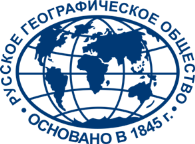              III ФЕСТИВАЛЬ РУССКОГО ГЕОГРАФИЧЕСКОГО ОБЩЕСТВА                                                Программа на 11 ноября            III ФЕСТИВАЛЬ РУССКОГО ГЕОГРАФИЧЕСКОГО ОБЩЕСТВА                                                  Программа на 11 ноября                                                          (продолжение)«Поляна игр и обрядов»:   16:00 – 17:00 – обрядово-игровая программа Таймыра (Красноярский край)«Сказочный лес»: весь день – демонстрация мультфильмов «Гора самоцветов» по мотивам сказок народов России (от студии «Пилот»)Главная сценаКинозал/лекторийМастер-классы10:00 - Проект «Мода от народа». Авторы проекта –  ведущие сотрудники Центра традиционной русской культуры «Истоки» Елена Чеботарева и Мария Матейко. В программе:  авторские наряды в этностиле, народная музыка и песни11:00 – Выступление Лидии Чечулиной, руководителя корякского ансамбля «Уйкав» (Камчатский край). В программе: народные корякские сказки и песни12:00 –  Проект «Межкультурный диалог в Москве» Региональной общественной организации «Удмуртское землячество в Москве». В программе: рассказ об истории, культуре и традициях удмуртов, исполнение национальных музыкальных произведений, обучение национальному танцу «тыпыртон» и приветственной песне «куноын», театральное представление-сказка «Водяная мельница»13:30 –  Проект «Киноклуб национальных кинематографов» - «Кино с акцентом». Показ документального фильма «Повесть о сыне».Встреча с режиссёром фильма, руководителем «Новой студии кинодебютов» Сергеем Александровичем Князевым.12:00 – Показ фильма «Чистый лист». Творческая встреча с этно-фотографом Алексеем Голубцовым13:00 –   Лекция «Особенности традиционной культуры народов Кавказа: на примере ингушского этноса». Лектор – Тазила Чабиева, научный сотрудник Отдела Кавказа Института этнологии и антропологии РАН    14:30 – Показ документального фильма «Дикая природа Хакасии» (Республика Хакасия)15:30 –  Спецпроект «Вдохновленные Россией. Часть 2» – о людях, формирующих новый взгляд на Россию. Спикеры – автор проекта «OYMEexpeditions» Ежевика Спиркина,  автор и куратор проекта «Непридуманные Ногайские истории» Сергей Чебанов,   автор проекта «Этно-джаз мастерская «Art-Tradition» Надежда Миронова.  Музыкальное сопровождение – Фольклорный ансамбль «Подворье» (проект «Этно-джаз мастерская «Art-Tradition»)18:30 – Творческая встреча с писателем Михаилом Тарковским. Показ автобиографического документального фильма «Замороженное время»11:00 – 20:00 – Кварцевая живопись  по мотивам русских народных сказок и народных орнаментов. Мастер-класс Александра Нартова12:00 – 13:00 – Занимательная геральдика. Мастер-класс от проекта «Знаю. Люблю»13:00 – 14:00 –  Азбучные истины. Старый алфавит.  Мастер-класс от проекта «Знаю. Люблю»14:00 – 15:00 – Богатыри земли русской. Собираемся в поход. Мастер-класс от проекта «Знаю. Люблю»15:00 – 16:00 –  Из варяг в греки. Немой торг.  Мастер-класс от проекта «Знаю. Люблю»16:00 – 17:00 – Мастер-классы ремесленников Крыма (Республика Крым)17:30 – 20:00 –  Съемка фильма-игры «Арктическая сказка»  при участии мастеров Республики Коми, Республики Алтай и ЧукоткиГлавная сценаКинозал/лекторийМастер-классы14:30 –  Лекция «Хлеб и другая выпечка в традиционной культуре русских».  Лектор – Варвара Добровольская, заведующая отделом научных исследований Государственного центра русского фольклора, член Этнографической комиссии РГО 16:00 – Выступление ансамбля фольклорного танца «Карусель» (Кострома). В программе: русские традиционные танцевальные композиции17:00 –  Выступление ансамбля народных инструментов «Русский стиль» Государственной филармонии Костромской области. В программе: оркестровая музыка, сольные номера с оркестром18:00 –  Проект «Палитра культур» - концерт творческих коллективов от Московского дома национальностей